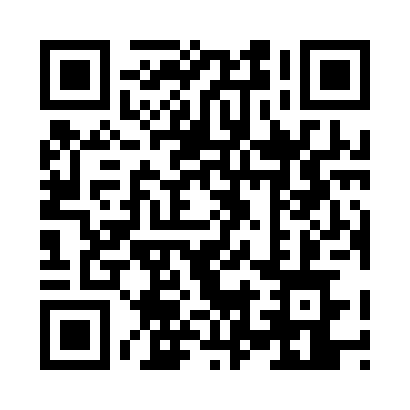 Prayer times for Rawatowice, PolandWed 1 May 2024 - Fri 31 May 2024High Latitude Method: Angle Based RulePrayer Calculation Method: Muslim World LeagueAsar Calculation Method: HanafiPrayer times provided by https://www.salahtimes.comDateDayFajrSunriseDhuhrAsrMaghribIsha1Wed2:545:1512:365:427:5910:102Thu2:515:1312:365:438:0110:133Fri2:475:1112:365:448:0210:164Sat2:445:0912:365:458:0410:185Sun2:415:0812:365:468:0510:216Mon2:385:0612:365:478:0710:247Tue2:345:0412:365:488:0810:278Wed2:315:0312:365:498:1010:309Thu2:285:0112:365:508:1110:3310Fri2:245:0012:365:508:1310:3611Sat2:214:5812:365:518:1410:3912Sun2:204:5712:365:528:1610:4213Mon2:204:5512:365:538:1710:4414Tue2:194:5412:365:548:1910:4415Wed2:194:5212:365:558:2010:4516Thu2:184:5112:365:568:2110:4617Fri2:184:5012:365:568:2310:4618Sat2:174:4812:365:578:2410:4719Sun2:174:4712:365:588:2510:4820Mon2:164:4612:365:598:2710:4821Tue2:164:4512:366:008:2810:4922Wed2:154:4312:366:008:2910:4923Thu2:154:4212:366:018:3110:5024Fri2:144:4112:366:028:3210:5125Sat2:144:4012:366:028:3310:5126Sun2:144:3912:366:038:3410:5227Mon2:134:3812:376:048:3510:5228Tue2:134:3712:376:058:3710:5329Wed2:134:3712:376:058:3810:5330Thu2:134:3612:376:068:3910:5431Fri2:124:3512:376:078:4010:54